Publicado en L'Hospitalet de Llobregat el 28/09/2021 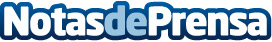 ‘Bengala Spain’ comienza su proceso de expansión con la apertura de su primera tienda en CataluñaTras la consolidación de sus dos tiendas de Madrid y la tienda de Sevilla, inauguran la primera en Cataluña, lo que supone un posicionamiento "brutal y esperado" en palabras de su CEO, Ángel MoleroDatos de contacto:Juan Carlos Marchena676199553Nota de prensa publicada en: https://www.notasdeprensa.es/bengala-spain-comienza-su-proceso-de-expansion Categorias: Marketing Cataluña Entretenimiento Emprendedores E-Commerce Actualidad Empresarial http://www.notasdeprensa.es